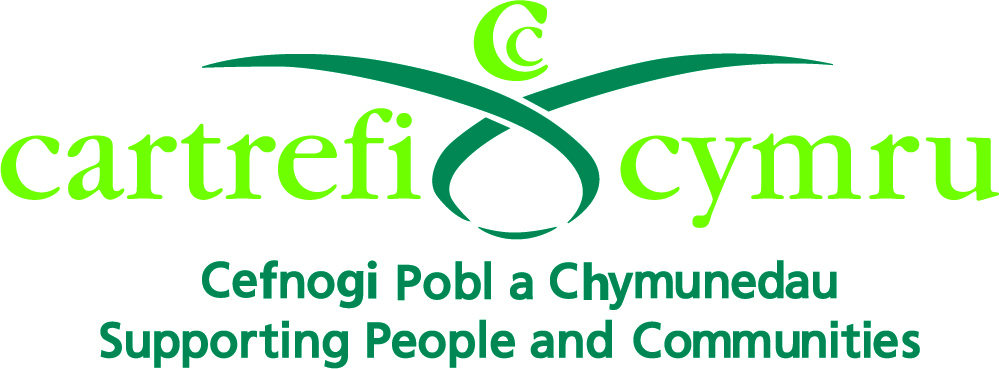 VOLUNTEER ROLE DESCRIPTIONOrganisation Name:Cartrefi CymruVolunteer Role Title:One-to-one BefrienderAim of the Volunteer Programme:To set up a network of Volunteers to enable the people we support with learning disabilities in Bridgend to maximise their independence through playing an active part in their communities.Volunteer responsible to:Volunteer CoordinatorVolunteer Role Location:Pre-arranged locations within Bridgend countyMain Purpose of Volunteer Role:To participate within the community to enable the people we support to access community activities to enable them to:Fulfil their potentialDevelop new skills Make new friendsCreate opportunitiesMake choices Increase self-confidenceBe more independentTypes of Volunteering TasksListening and chattingWatching a DVDCooking in the befriendee’s homeGardeningGoing for a walkGoing shoppingGoing for a mealGoing to the cinemaSporting activitiesMain Responsibilities of the Volunteer:Support people with learning disabilities in a pre-arranged locationRespect Cartrefi Cymu’s support staff in the befriendee’s home when visiting or carrying out activitiesPromote a person centred environment by listening to individuals with sensitivity to their needsEncourage new opportunities for the people we support  e.g. through sharing hobbies and interestsPromote independence with the people we support e.g. encourage them to do things for themselvesSupport other volunteers and work as a team when applicableFamiliarise yourself with and support Cartrefi Cymru’s ethos, policies and procedures as stated in the Volunteer Induction HandbookAttend mandatory training and any other training deemed to be appropriate Attend supervision and reviewsSupport health and safety within the supported person’s home and any other location visited with the befriendee, by having an awareness of the surrounding environment for yourself, the people we support, staff, other volunteers and the publicPromote equality and diversity as specified in the Volunteer Induction HandbookRespect confidentiality at all timesUse Cartrefi Cymru’s Safe and Sound System with each visit